ΑΝΑΚΟΙΝΩΣΗ ΠΡΟΣ ΦΟΙΤΗΤΙΚΟ ΣΥΛΛΟΓΟ ΤΜΗΜΑΤΟΣ ΘΕΑΤΡΙΚΩΝ  ΣΠΟΥΔΩΝ ΤΟΥ ΠΑΝΕΠΙΣΤΗΜΙΟΥ ΠΕΛΟΠΟΝΝΗΣΟΥ Σας ενημερώνουμε ότι σε συνέχεια του υπ’ αριθμ. 3151/09/05/2018 εγγράφου του Τμήματος Φοιτητικών Θεμάτων  καλείστε να ορίσετε εκπροσώπους για την συγκρότηση α) της Επιτροπής Φοιτητικής Μέριμνας β) της Επιτροπής Φοιτητικού Εστιατορίου ακαδ. έτους 2018-2019 και να κοινοποιήσετε τα πλήρη στοιχεία τους στη Γραμματεία του Τμήματος (ονοματεπώνυμο, τηλέφωνο, e-mail) το συντομότερο δυνατό.Η εκλογή των εκπροσώπων σας για τις παραπάνω  Επιτροπές θα πρέπει να πραγματοποιηθεί  όπως ορίζει η  υπ. αριθμ. 11/28-06-2016 απόφαση της Συγκλήτου του ΠΑΠΕΛ 91η Συνεδρίαση, και η υπ. αριθμ. ΚΥΑ Φ5/68535/Β3(Φ.Ε.Κ. 1965/τ.Β΄/18.06.2012).  Αναλυτικά ως κάτωθι:Εκπρόσωποι Φοιτητικού ΕστιατορίουΤακτικά Μέλη: δύο (2)   Αναπληρωματικά Μέλη: δύο (2)  Εκπρόσωποι Φοιτητικής Μέριμνας Τακτικό Μέλος: ένα (1) Αναπληρωματικό Μέλος: ένα (1)ΑΠΟ ΤΗ ΓΡΑΜΜΑΤΕΙΑΤΟΥ ΤΜΗΜΑΤΟΣ ΘΕΑΤΡΙΚΩΝ ΣΠΟΥΔΩΝ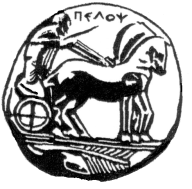 ΠΑΝΕΠΙΣΤΗΜΙΟ  ΠΕΛΟΠΟΝΝΗΣΟΥ                                            ΣΧΟΛΗ ΚΑΛΩΝ ΤΕΧΝΩΝ ΤΜΗΜΑ ΘΕΑΤΡΙΚΩΝ ΣΠΟΥΔΩΝ                                                           Βασιλέως Κωνσταντίνου 21 & Τερζάκη           	Τ.Κ.21 100  ΝαύπλιοΤηλ.2752096130, FAX 2752096128email: ts-secretary@uop.grΠληροφορίες: Σπανού Γεωργία- ΜαρίαΝΑΥΠΛΙΟ, 10-05-2018 